Your recent request for information is replicated below, together with our response.I am requesting information in relation to mental health as a reason for absence amongst police officers and police staff.Could you please provide the most up to date information in relation to the number of a) working hours lost for officers and staff b) projected costs incurred as a result of mental health-related absences.I must inform you the information sought is not held by Police Scotland and section 17 of the Act therefore applies. We do not gather data on working hours lost, nor do we hold any projections for cost related to mental health absences. To be of assistance we could provide data on working days lost - you may be interested in the response to a recent, similar FOI request -  24-0532 - Absence stats inc. WKDL - officers/ staff - Mental Health - by area - 2018/19-2022/2023 - Police Scotland.If you require any further assistance, please contact us quoting the reference above.You can request a review of this response within the next 40 working days by email or by letter (Information Management - FOI, Police Scotland, Clyde Gateway, 2 French Street, Dalmarnock, G40 4EH).  Requests must include the reason for your dissatisfaction.If you remain dissatisfied following our review response, you can appeal to the Office of the Scottish Information Commissioner (OSIC) within 6 months - online, by email or by letter (OSIC, Kinburn Castle, Doubledykes Road, St Andrews, KY16 9DS).Following an OSIC appeal, you can appeal to the Court of Session on a point of law only. This response will be added to our Disclosure Log in seven days' time.Every effort has been taken to ensure our response is as accessible as possible. If you require this response to be provided in an alternative format, please let us know.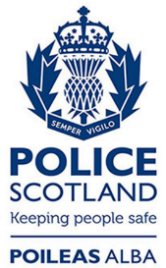 Freedom of Information ResponseOur reference:  FOI 24-1172Responded to:  26th April 2024